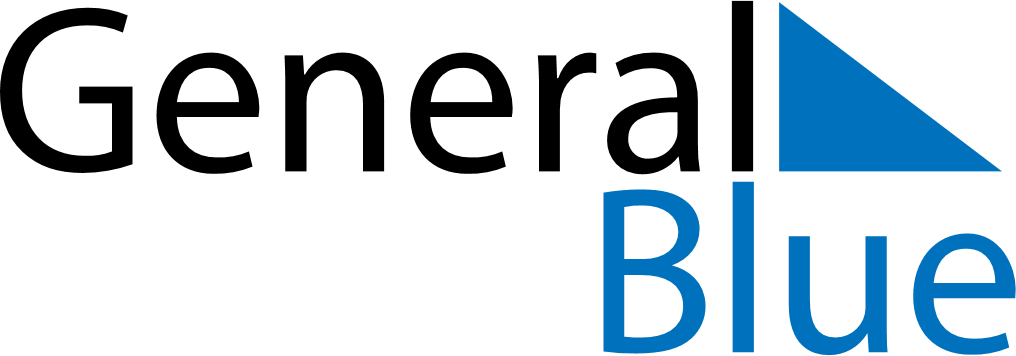 June 2028June 2028June 2028June 2028BrazilBrazilBrazilSundayMondayTuesdayWednesdayThursdayFridayFridaySaturday12234567899101112131415161617Lovers’ DayCorpus Christi181920212223232425262728293030